Комитет администрации Усть-Калманского района по образованиюМуниципальное  бюджетное общеобразовательное учреждение«Новобурановская средняя общеобразовательная школа»Усть-Калманского района Алтайского края.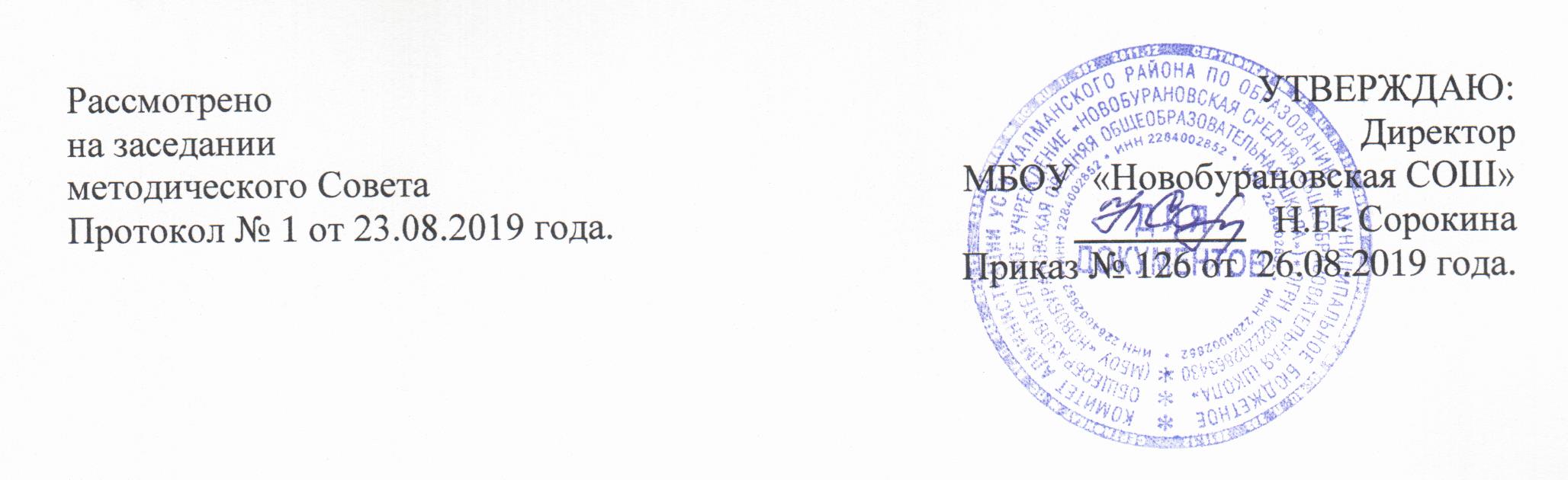 Рабочая  программа учебного предмета «Литература» для 7 классаосновного общего образования на 2019 – 2020 учебный год.Образовательная область «Русский язык и литература».Рабочая программа составлена на основе  Программы Литература. Предметная линия учебников под редакцией В. Я. Коровиной.Москва, Просвещение, 2011 год.Составитель:  Багринцева Т.А., учитель, русского языка и литературыс. Новобураново,  2019годПОЯСНИТЕЛЬНАЯ ЗАПИСКАРабочая программа по литературе для 7 класса составлена  на основе:Федерального государственного образовательного стандарта основного общего образования Минобразования РФ,  утверждён 12.12. 2010 год, № 1897. Авторской программы  по учебным предметам. Литература. Предметная линия учебников под редакцией В. Я. Коровиной.  5 – 9 классы, Москва, Просвещение, 2014.Учебного плана МБОУ «Новобурановская СОШ» на 2019- 2020 учебный год,  утверждённого 26.08.2019г, приказ № 126Основной образовательной программы основного общего образования (приказ №117 от 31.07.2019г)Положения о рабочей программе МБОУ «Новобурановская СОШ», утверждённой  11.05.2016 года, приказ № 73.	Положения о формах, периодичности и порядке текущего контроля успеваемости и промежуточной аттестации учащихся  МБОУ «Новобурановская СОШ» (приказ от 29.09.2015г №120) 	 Положения о критериях и нормах оценок по учебным предметам в МБОУ «Новобурановская СОШ»  (приказ № 73 от 11. 05.2016  ).	Место предмета в учебном планеОбязательное изучение литературы  на этапе основного общего образования предусматривает ресурс учебного времени  в 7 классе  -  70 часов.	Авторская программа авторов В. Я. Коровиной, В. П. Журавлёва. В. И. Коровина, Н. В. Беляева  рассчитана на  70  часов, (2 часа в неделю). Учебный план МБОУ «Новобурановская СОШ», рассчитан на 34 учебных недели, (приказ №        ). В связи с этим в данной рабочей программе произведено объединение уроков 35 – 36 и  68 – 69. Авторская программа реализуется в полном объёме.Формы, методы, средства оценки образовательных результатов обучающихся.Текущий – поурочно и в конце изучения темы:  пересказ (подробный, сжатый, выборочный, с изменением лица рассказчика, художественный), выразительное чтение (в том числе наизусть), развернутый ответ на вопрос, анализ эпизода, анализ стихотворения, комментирование художественного текста,  составление простого или сложного плана по произведению, составление сравнительной характеристики литературного героя по заданным критериям, викторины, игры, конкурсы, сочинение на литературную тему, сообщение на литературную и историко-культурную тему, презентация проектов,  сочинение  синквейнов;Промежуточный:  письменный ответ на проблемный вопрос, тестирование.Система оценки результатов освоения учебного курсаОценка устных ответовПри оценке устных ответов учитель руководствуется следующими основными критериями в пределах программы данного класса:    -      знание текста и понимание идейно-художественного содержания изученного произведения;    -     умение объяснить взаимосвязь событий, характер и поступки героев;    - понимание роли художественных средств в раскрытии идейно-эстетического содержания изученного произведения;    -  знание теоретико - литературных понятий и умение пользоваться этими знаниями при анализе произведений, изучаемых в классе и прочитанных самостоятельно;  -  умение анализировать художественное произведение в соответствии с ведущими идеями эпохи; - уметь владеть монологической литературной речью, логически и последовательно отвечать на поставленный вопрос, бегло, правильно и выразительно читать художественный текст.При оценке устных ответов по литературе могут быть следующие критерии:        Отметка «5»: ответ обнаруживает прочные знания и глубокое понимание текста изучаемого произведения; умение объяснить взаимосвязь событий, характер и поступки героев, роль художественных средств в раскрытии идейно-эстетического содержания произведения; привлекать текст для аргументации своих выводов; раскрывать связь произведения с эпохой; свободно владеть монологической речью.Отметка «4»: ставится за ответ, который показывает прочное знание и достаточно глубокое понимание текста изучаемого произведения; за умение объяснить взаимосвязь событий, характеры и поступки героев и роль основных художественных средств в раскрытии идейно-эстетического содержания произведения; умение привлекать текст произведения для обоснования своих выводов; хорошо владеть монологической литературной речью; однако допускают 1-2 неточности в ответе.Отметка «3»: оценивается ответ, свидетельствующий в основном знание и понимание текста изучаемого произведения, умение объяснять взаимосвязь основных средств в раскрытии идейно-художественного содержания произведения, но недостаточное умение пользоваться этими знаниями при анализе произведения.  Ограниченные навыки разбора  и недостаточное умение привлекать текст произведения для подтверждения своих выводов. Допускается несколько ошибок в содержании ответа, недостаточно свободное владение монологической речью, ряд недостатков в композиции и языке ответа, несоответствие уровня чтения установленным нормам для данного класса.Отметка «2»: ответ обнаруживает незнание существенных вопросов содержания произведения; неумение объяснить поведение и характеры основных героев и роль важнейших художественных средств в раскрытии идейно-эстетического содержания произведения,  незнание теоретико- литературных понятий, слабое владение монологической речью и техникой чтения, бедность выразительных средств языка.                                                       Оценка сочиненийВ основу оценки сочинений по литературе должны быть положены следующие главные критерии в пределах программы данного класса:правильное понимание темы, глубина и полнота её раскрытия,верная передача фактов, правильное объяснение событий и поведения героев исходя из идейно-тематического содержания произведения, доказательность основных положений, привлечение материала, важного и существенного для раскрытия темы,умение делать выводы и обобщения,точность в цитатах и умение включать их в текст сочинения;наличие плана в обучающих сочинениях;соразмерность частей сочинения, логичность связей и переходов между ними;точность и богатство лексики, умение пользоваться изобразительными средствами языка.Оценка за грамотность сочинения выставляется в соответствии с «Нормами оценки знаний, умений и навыков учащихся по русскому языку».  Отметка "5" ставится за сочинение:глубоко и аргументировано раскрывающее тему, свидетельствующее об отличном знании текста произведения и других материалов, необходимых для её раскрытия, об умении целенаправленно анализировать материал, делать выводы и обобщения; стройное по композиции, логичное и последовательное в изложении мыслей; написанное  правильным  литературным  языком  и  стилистически  соответствующее содержанию. Допускается незначительная неточность в содержании,    один-два речевых недочёта.                                                                                                     Отметка "4"ставится за сочинение:достаточно полно и убедительно раскрывающее тему, обнаруживающее хорошее знание литературного материала и других источников по теме сочинения и умение пользоваться ими для обоснования своих мыслей, а также делать выводы и обобщения; логичное и последовательное изложение содержания;написанное правильным литературным языком, стилистически соответствующее содержанию.Допускаются две-три неточности в содержании, незначительные отклонения от темы, а также не более трёх-четырёх речевых недочётов.                                                                                                      Отметка "3" ставится за сочинение, в котором:в главном и основном раскрывается тема, в целом дан верный, но односторонний или недостаточно полный ответ на тему, допущены отклонения от неё или отдельные ошибки в изложении фактического материала; обнаруживается недостаточное умение делать выводы и обобщения; материал излагается достаточно логично, но имеются отдельные нарушения в последовательности выражения мыслей;обнаруживается владение основами письменной речи; в работе имеется не более четырёх недочётов в содержании и пяти речевых недочётов.                                                                                                 Отметка "2"ставится за сочинение, которое:не раскрывает тему, не соответствует плану, свидетельствует о поверхностном знании текста произведения, состоит из путаного пересказа отдельных событий, без выводов и обобщений, или из общих положений, не опирающихся на текст  характеризуется случайным расположением материала, отсутствием связи между частями; отличается бедностью словаря, наличием грубых речевых ошибок.
Отметка "1" не ставится.Оценка тестовых работПри проведении тестовых работ по литературе и русскому языку критерии оценок следующие:«5» - 90 - 100 %; «4» - 78 - 89 %; «3» - 60 - 77 %; «2»- менее 59%.Оценка творческих работТворческая работа выявляет сформированность уровня грамотности и компетентности учащегося, является основной формой проверки умения учеником правильно и последовательно излагать мысли, привлекать дополнительный справочный материал, делать самостоятельные выводы, проверяет речевую подготовку учащегося. Любая творческая работа включает в себя три части: вступление, основную часть, заключение и оформляется в соответствии с едиными нормами и правилами, предъявляемыми к работам такого уровня. С помощью творческой работы проверяется: умение раскрывать тему; умение использовать языковые средства, предметные понятия, в соответствии со стилем, темой и задачей высказывания (работы); соблюдение языковых норм и правил правописания; качество оформления работы, использование иллюстративного материала; широта охвата источников и дополнительной литературы. Содержание творческой работы оценивается по следующим критериям: - соответствие работы ученика теме и основной мысли; - полнота раскрытия тема; - правильность фактического материала; - последовательность изложения. При оценке речевого оформления учитываются: - разнообразие словарного и грамматического строя речи; -стилевое единство и выразительность речи; - число языковых ошибок и стилистических недочетов. При оценке источниковедческой базы творческой работы учитывается правильное оформление сносок; соответствие общим нормам и правилам библиографии применяемых источников и ссылок на них; реальное использование в работе литературы приведенной в списке источников; широта временного и фактического охвата дополнительной литературы; целесообразность использования тех или иных источников.Отметка "5" ставится, если содержание работы полностью соответствует теме; фактические ошибки отсутствуют; содержание изложенного последовательно; работа отличается богатством словаря, точностью словоупотребления; достигнуто смысловое единство текста, иллюстраций, дополнительного материала. В работе допущен 1 недочет в содержании; 1 -2 речевых недочета;1 грамматическая ошибка.Отметка "4" ставится, если содержание работы в основном соответствует теме (имеются незначительные отклонения от темы); имеются единичные фактические неточности; имеются незначительные нарушения последовательности в изложении мыслей; имеются отдельные непринципиальные ошибки в оформлении работы. В работе допускается не более 2-х недочетов в содержании, не более 3-4 речевых недочетов, не более 2-х грамматических ошибок.Отметка "3" ставится, если в работе допущены существенные отклонения от темы; работа достоверна в главном, но в ней имеются отдельные нарушения последовательности изложения; оформление работы неаккуратное, есть претензии к соблюдению норм и правил библиографического и иллюстративного оформления. В работе допускается не более 4-х недочетов в содержании, 5 речевых недочетов, 4 грамматических ошибки. Отметка "2" ставится, если работа не соответствует теме; допущено много фактических ошибок; нарушена последовательность изложения во всех частях работы; отсутствует связь между ними; работа не соответствует плану; крайне беден словарь; нарушено стилевое единство текста; отмечены серьезные претензии к качеству оформления работы. Допущено до 7 речевых и до 7 грамматических ошибки.Отметка "1" не ставится.При оценке творческой работы учитывается самостоятельность, оригинальность замысла работы, уровень ее композиционного и стилевого решения, речевого оформления. Избыточный объем работы не влияет на повышение оценки. Учитываемым положительным фактором является наличие рецензии на исследовательскую работу.Оценка дополнительных заданийПри оценке выполнения дополнительных заданий отметки выставляются следующим образом: - "5" - если все задания выполнены; - "4" - выполнено правильно не менее 80 % заданий; - "3" - за работу в которой правильно выполнено не менее половины работы; -"2" - выставляется за работу,  в которой не выполнено более половины заданий. При оценке контрольного диктанта на понятия отметки выставляются: - "5" - нет ошибок; -"4" - 1-2 ошибки; - "3" - 3-4 ошибки; - "2" - допущено до 7 ошибок.Перечень  уроков контроля,  уроков развития речи.Содержание учебного предметаВведение (1 ч.)Изображение человека как важнейшая идейно-нравственная проблема литературы. Взаимосвязь характеров и обстоятельств в художественном произведении. Труд писателя, его позиция, отношение к несовершенству мира и стремление к нравственному и эстетическому идеалуУСТНОЕ НАРОДНОЕ ТВОРЧЕСТВО (6 ч.)Предания. Поэтическая автобиография народа.Былины. «Вольга и Микула Селянинович». Киевский цикл былин. Воплощение в былине нравственных свойств русского народа, прославление мирного труда. Микула — носитель лучших человеческих качеств (трудолюбие, мастерство, чувство собственного достоинства, доброта, щедрость, физическая сила).Новгородский цикл былин. «Садко». Своеобразие былины. Поэтичность. Тематическое различие Киевского и Новгородского циклов былин. Своеобразие былинного стиха. Собирание былин. Собиратели. (Для самостоятельного чтения.)Пословицы и поговорки. Народная мудрость пословиц и поговорок. Выражение в них духа народного языка Сборники пословиц. Собиратели пословиц. Меткость и точность языка. Краткость и выразительность. Прямой и переносный смысл пословиц. Пословицы народов мира. Сходство и различия пословиц разных стран мира на одну тему (эпитеты, сравнения, метафоры).Теория литературы. Гипербола (развитие представлений). Былина. Героический эпос, афористические жанры фольклора. Пословицы, поговорки (развитие представлений)ИЗ ДРЕВНЕРУССКОЙ ЛИТЕРАТУРЫ (2 ч.)«Поучение» Владимира Мономаха (отрывок), «Повесть о Петре и Февронии Муромских». Нравственные заветы Древней Руси. Внимание к личности, гимн любви и верности.Теория литературы. Поучение (начальные представления).«Повесть временных лет». Отрывок «О пользе книг». Формирование традиции уважительного отношения к книге.Теория литературы. Летопись (развитие представлений).ИЗ РУССКОЙ ЛИТЕРАТУРЫ XVIII ВЕКА (2 ч.)Михаил Васильевич Ломоносов. Краткий рассказ об ученом и поэте. «К статуе Петра Великого», «Ода на день восшествия на Всероссийский престол ея Величества государыни Императрицы Елисаветы Петровны 1747 года» (отрывок). Уверенность Ломоносова в будущем русской науки и ее творцов. Патриотизм. Призыв к миру. Признание труда, деяний на благо Родины важнейшей чертой гражданина.Теория литературы. Ода (начальные представления).Гавриил Романович Державин. Краткий рассказ о поэте. «Река времен в своем стремленьи...», «На птичку...», «Признание». Размышления о смысле жизни, о судьбе. Утверждение необходимости свободы творчества.ИЗ РУССКОЙ ЛИТЕРАТУРЫ XIX ВЕКА (27 ч.)Александр Сергеевич Пушкин. Краткий рассказ о писателе.«Полтава» («Полтавский бой»), «Медный всадник» (вступление «На берегу пустынных волн...»),«Песнь о вещем Олеге». Интерес Пушкина к истории России. Мастерство в изображении Полтавской битвы, прославление мужества и отваги русских солдат. Выражение чувства любви к Родине. Сопоставление полководцев (Петра I и Карла XII). Авторское отношение к героям. Летописный источник «Песни о вещем Олеге». Особенности композиции. Своеобразие языка. Смысл сопоставления Олега и волхва. Художественное воспроизведение быта и нравов Древней Руси.Теория литературы. Баллада (развитие представлений).«Борис Годунов» (сцена в Чудовом монастыре). Образ летописца как образ древнерусского писателя. Монолог Пимена: размышления о труде летописца как о нравственном подвиге. Истина как цель летописного повествования и как завет будущим поколениям.Теория литературы. Повесть (развитие представлений).Михаил Юрьевич Лермонтов. Краткий рассказ о поэте.«Песня про царя Ивана Васильевича, молодого опричника и удалого купца Калашникова». Поэма об историческом прошлом Руси. Картины быта XVI века, их значение для понимания характеров и идеи поэмы. Смысл столкновения Калашникова с Кирибеевичем и Иваном Грозным. Защита Калашниковым человеческого достоинства, его готовность стоять за правду до конца. Особенности сюжета поэмы. Авторское отношение к изображаемому. Связь поэмы с произведениями устного народного творчества. Оценка героев с позиций народа. Образы гусляров. Язык и стих поэмы. «Когда волнуется желтеющая нива...», «Молитва», «Ангел». Стихотворение «Ангел» как воспоминание об идеальной гармонии, о «небесных» звуках, оставшихся в памяти души, переживание блаженства, полноты жизненных сил, связанное с красотой природы и ее проявлений. «Молитва» («В минуту жизни трудную...») — готовность ринуться навстречу знакомым гармоничным звукам, символизирующим ожидаемое счастье на земле.Теория литературы. Фольклоризм литературы (развитие представлений).Николай Васильевич Гоголь. Краткий рассказ о писателе. «Тарас Бульба». Прославление боевого товарищества, осуждение предательства. Героизм и самоотверженность Тараса и его товарищей-запорожцев в борьбе за освобождение  родной земли. Противопоставление Остапа Андрию, смысл этого противопоставления. Патриотический пафос повести. Особенности изображения людей и природы в повести.Теория литературы. Историческая и фольклорная основа произведения. Роды литературы: эпос (развитие понятия). Литературный герой (развитие понятия).Иван Сергеевич Тургенев. Краткий рассказ о писателе. «Бирюк». Изображение быта крестьян, авторское отношение к бесправным и обездоленным. Мастерство в изображении пейзажа. Художественные особенности рассказа. Стихотворения в прозе. «Русский язык». Тургенев о богатстве и красоте русского языка.  Родной язык как духовная опора человека. «Близнецы», «Два богача». Нравственность и человеческие взаимоотношения.Теория литературы. Стихотворения в прозе.Николай Алексеевич Некрасов. Краткий рассказ о писателе. «Русские женщины» («Княгиня Трубецкая»), Историческая основа поэмы. Величие духа русских женщин, отправившихся вслед за осужденными мужьями в Сибирь. Художественные особенности исторических поэм Некрасова.«Размышления у парадного подъезда». Боль поэта за судьбу народа. Своеобразие некрасовской музы. (Для чтения и обсуждения.)Теория литературы. Поэма (развитие понятия). Трехсложные размеры стиха ( развитие понятия).Михаил Евграфович Салтыков-Щедрин. Краткий рассказ о писателе. «Повесть о том, как один мужик двух генералов прокормил». Нравственные пороки общества. Паразитизм генералов, трудолюбие и сметливость мужика. Осуждение покорности мужика. Сатира в «Повести...».«Дикий помещик». Для внеклассного чтения.Теория литературы. Гротеск (начальные представления).Лев Николаевич Толстой. Краткий рассказ о писателе. «Детство». Главы из повести: «Классы», «Наталья Саввишна», «Маман» и др. Взаимоотношения детей и взрослых. Проявления чувств героя, беспощадность к себе, анализ собственных поступков.Теория литературы. Автобиографическое художественное произведение (развитие понятия). Герой-повествователь (развитие понятия).Иван Алексеевич Бунин. Краткий рассказ о писателе. «Цифры». Воспитание детей в семье. Герой рассказа: сложность взаимопонимания детей и взрослых. «Лапти». Душевное богатство простого крестьянина.Антон Павлович Чехов. Краткий рассказ о писателе.«Хамелеон». Живая картина нравов. Осмеяние трусости и угодничества. Смысл названия рассказа. «Говорящие фамилии» как средство юмористической характеристики. «Злоумышленник», «Размазня». Многогранность комического в рассказах А. П. Чехова. (Для чтения и обсуждения.)Теория литературы. Сатира и юмор как формы комического (развитие представлений).«Край ты мой, родимый край!» Стихотворения русских поэтов XIX века о родной природе. В. Жуковский. «Приход весны»; И. Бунин. «Родина»; А. К. Толстой. «Край ты мой, родимый край...», «Благовест». Поэтическое изображение родной природы и выражение авторского настроения, миросозерцания.ИЗ РУССКОЙ ЛИТЕРАТУРЫ XX ВЕКА (24 ч.)Максим Горький. Краткий рассказ о писателе.«Детство». Автобиографический характер повести. Изображение «свинцовых мерзостей жизни». Дед Каширин. «Яркое, здоровое, творческое в русской жизни» (Алеша, бабушка, Цыганок,Хорошее Дело). Изображение быта и характеров. Вера в творческие силы народа. «Старуха Изергиль» («Легенда о Данко»).Теория литературы. Понятие о теме и идее произведения (начальные представления). Портрет как средство характеристики героя.Владимир Владимирович Маяковский. Краткий рассказ о писателе. «Необычайное приключение, бывшее с Владимиром Маяковским летом на даче».  Мысли автора  о роли поэзии в жизни человека и общества. Своеобразие стихотворного ритма, словотворчество Маяковского. «Хорошее отношение к лошадям». Два взгляда на мир: безразличие, бессердечие мещанина и гуманизм, доброта, сострадание лирического героя стихотворения.Теория литературы. Лирический герой (начальные представления). Обогащение знаний о ритме и рифме. Тоническое стихосложение (начальные представления)Леонид Николаевич Андреев. Краткий рассказ о писателе. «Кусака». Чувство сострадания к братьям нашим меньшим, бессердечие героев. Гуманистический пафос произведения.Андрей Платонович Платонов. Краткий рассказ о писателе. «Юшка». Главный герой произведения, его непохожесть на окружающих людей,  Душевная щедрость, любовь и ненависть окружающих героя людей. Юшка — незаметный герой с большим сердцем. Осознание необходимости сострадания и уважения к человеку. Неповторимость и ценность каждой человеческой личности. «В прекрасном и яростном мире». Труд как нравственное содержание человеческой жизни. Идеи доброты, взаимопонимания, жизни для других. Своеобразие языка прозы Платонова (для внеклассного чтения).На дорогах войны. Интервью с поэтом — участником Великой Отечественной войны. Героизм, патриотизм, самоотверженность, трудности и радости грозных лет войны в стихотворениях поэтов — участников войны: А. Ахматовой, К. Симонова, А. Твардовского, А. Суркова, Н.Тихонова и др. Ритмы и образы военной лирики.Теория литературы. Публицистика. Интервью как жанр публицистики (начальные представления).Федор Александрович Абрамов. Краткий рассказ о писателе. «О чем плачут лошади». Эстетические и нравственно-экологические проблемы, поднятые в рассказе.Теория литературы. Литературные традиции.Евгений Иванович Носов. Краткий рассказ о писателе. «Кукла» («Акимыч»), «Живое пламя». Сила внутренней, духовной красоты человека. Протест против равнодушия, бездуховности, безразличного отношения к окружающим людям, природе. Осознание огромной роли прекрасного в душе человека, в окружающей природе. Взаимосвязь природы и человека.Юрий Павлович Казаков. Краткий рассказ о писателе. «Тихое утро». Взаимоотношения детей, взаимопомощь, взаимовыручка. Особенности характера героев — сельского и городского мальчиков, понимание окружающей природы. Подвиг мальчика и радость от собственного доброго поступка.«Тихая моя Родина». Стихотворения о Родине, родной природе, собственном восприятии  окружающего (В. Брюсов, Ф. Сологуб, С. Есенин, Н. Заболоцкий, Н. Рубцов). Человек и природа. Выражение душевных настроений, состояний человека через описание картин природы. Общее и индивидуальное в восприятии родной природы русскими поэтами.Александр Трифонович Твардовский. Краткий рассказ о поэте. «Снега потемнеют синие...», «Июль — макушка лета...», «На дне моей жизни...». Размышления поэта о взаимосвязи человека и природы, о неразделимости судьбы человека и народа. Теория литературы. Лирический герой (развитие понятия).Дмитрий Сергеевич Лихачев. «Земля родная» (главы из книги). Духовное напутствие молодежи.Писатели улыбаются М. Зощенко «Беда» Внеклассное чтение.Песни на стихи русских поэтов 20 века. А. Н. Вертинский «Доченьки», И. Гофф «Русское поле», Б. Окуджава «По Смоленской дороге».Из литературы народов России (1ч.)Р. Гамзатов «Опять за спиною родная земля», «Я вновь пришёл и сам не верю», «О моей Родине»ИЗ ЗАРУБЕЖНОЙ ЛИТЕРАТУРЫ (6 ч.)Роберт Бернс. Особенности творчества. «Честная бедность». Представления народа о справедливости и честности. Народно-поэтический характер произведения.Джордж Гордон Байрон. «Ты кончил жизни путь, герой!». Гимн герою, павшему в борьбе за свободу Родины.Японские хокку (трехстишия). Изображение жизни природы и жизни человека в их нерасторжимом единстве на фоне круговорота времен года. Поэтическая картина, нарисованная одним-двумя штрихами.Теория литературы. Особенности жанра хокку (хайку).О. Генри. «Дары волхвов». Сила любви и преданности. Жертвенность во имя любви. Смешное и возвышенное в рассказе.Рей Дуглас Брэдбери. «Каникулы». Фантастические рассказы Рея Брэдбери как выражение стремления уберечь людей от зла и опасности на Земле. Мечта о чудесной победе добра.Уроки итогового контроля (1 ч.)Планируемые результаты освоения учебного предметаЛичностные результаты:•	Воспитание  патриотизма, любви и уважения к Отечеству, чувства гордости за свою Родину, прошлое и настоящее многонационального народа России, осознание своей этнической принадлежности, знание истории, языка, культуры своего народа, своего края, основ культурного наследия народов России и человечества, усвоение гуманистических ценностей многонационального российского общества, воспитание чувства ответственности и долга перед Родиной;•	Формирование ответственного отношения к учению, готовности и способности обучающихся к саморазвитию и самообразованию на основе мотивации к обучению и познанию, осознанному выбору и построению дальнейшей индивидуальной траектории образования на базе ориентирования в мире профессий и профессиональных предпочтений, с учетом устойчивых познавательных интересов;•	Формирование целостного мировоззрения, соответствующего современному уровню развития науки и общественной практики, учитывающего социальное, культурное, языковое, духовное многообразие современного мира;•	Формирование осознанного, уважительного и доброжелательного отношения к другому человеку, его мнению, мировоззрению, культуре, языку, вере, гражданской позиции, к истории, культуре, религии, традициям, языкам, ценностям народов России и народов мира, готовности и способности вести диалог с другими людьми и достигать в нем взаимопонимания;•	Освоение социальных норм, правил поведения, ролей и форм социальной жизни в группах и сообществах, включая взрослые и социальные сообщества, участие в школьном самоуправлении и общественной жизни в пределах возрастных компетенций с учетом региональных, этнокультурных, социальных и экономических особенностей;•	Развитие морального сознания и компетентности в решении моральных проблем на основе личностного выбора, формирование нравственных чувств и нравственного поведения, осознанного и ответственного отношения к собственным поступкам;•	Формирование коммуникативной компетентности  в общении и сотрудничестве со сверстниками, старшими и младшими товарищами в процессе образовательной, общественно полезной, учебно-исследовательской, творческой и других видах деятельности;•	Формирование основ экологической культуры на основе признания ценности жизни во всех ее проявлениях и необходимости ответственного, бережного отношения к окружающей среде;•	Осознание значения семьи в жизни человека и общества, принятие ценностей семейной жизни, уважительное и заботливое отношение к членам своей семьи;•	Развитие эстетического сознания через освоение художественного наследия народов России и мира, творческой деятельности эстетического характера.Метапредметные  результаты:•	Умение самостоятельно определять цели своего обучения, ставить и формулировать для себя новые задачи в учебе и познавательной деятельности;•	Умение самостоятельно планировать пути достижения целей, в том числе альтернативные, осознанно выбирать наиболее эффективные способы решения учебных и познавательных задач;•	Умение соотносить свои действия с планируемыми результатами, осуществлять контроль своей деятельности в процессе достижения результата, определять способы действий в рамках предложенных условий и требований, корректировать свои действия в соответствии с изменяющейся обстановкой;•	Умение оценивать правильность выполнения учебной задачи, собственные возможности ее решения;•	Владение основами самоконтроля, самооценки, принятия решений и осуществления осознанного выбора в учебной и познавательной деятельности;•	Умение определять понятия, создавать обобщения, устанавливать аналогии, классифици-ровать, самостоятельно выбирать основания и критерии для классификации, устанавливать причинно-следственную связь, строить логическое рассуждение, умозаключение ( индуктивное, дедуктивное и по аналогии) и делать выводы;•	Умение создавать, применять и преобразовывать знаки и символы, модели и схемы для решения познавательных задач;•	Смысловое чтение, умение организовывать учебное сотрудничество и совместную деятельность с учителем и сверстниками, работать индивидуально и в группах, находить общее решение и разрешать конфликты на основе согласования позиций с учетом интересов, формулировать, аргументировать и отстаивать свое мнение;•	Умение осознанно использовать речевые средства в соответствии с задачей коммуникации для выражения своих чувств, мыслей и потребностей, планирования и регуляции своей деятельности: владение устной и письменной речью, монологической контекстной речью;•	Формирование и развитие компетентности в области использования информационно-коммуникационных технологий.Предметные результаты:•	Понимание ключевых проблем изученных произведений русского фольклора и фольклора других народов, древнерусской литературы, литературы XVIII века, русских писателей XIX-XX вв., литературы народов России и зарубежной литературы;•	Понимание связи литературных произведений с эпохой их написания, выявления зало-женных в них вневременных, непреходящих нравственных ценностей и их современного звучания;•	Умение анализировать литературное произведение: определять его принадлежность к одному из литературных родов и жанров, понимать и формулировать тему, идею, нравственный пафос литературного произведения, характеризовать его героев, сопоставлять героев одного или нескольких произведений;•	Определение в произведении элементов сюжета, композиции, изобразительно-выразительных средств языка, понимание и роли в раскрытии идейно-художественного содержания произведения (элементы филологического анализа), владение элементарной литературоведческой терминологией при анализе литературного произведения;•	Приобщение к духовно-нравственным ценностям русской литературы и культуры, сопоставление их с духовно-нравственными ценностями других народов;•	Формирование собственного отношения к произведениям литературы, их оценка;•	Умение интерпретировать (в отдельных случаях) изученные литературные произведения;•	Понимание авторской позиции и свое отношение к ней;•	Восприятие на слух литературных произведений разных жанров, осмысленное чтение и адекватное восприятие;•	Умение пересказывать прозаические произведения или их отрывки с использованием образных средств русского языка и цитат из текста, отвечать на вопросы по прослушанному тексту, создавать устные монологические высказывания разного типа, вести диалог;•	Написание изложений и сочинений на темы, связанные с тематикой, проблематикой изученных произведений, классные и домашние творческие работы, рефераты на литературные и общекультурные темы;•	Понимание образной природы литературы как явления словесного искусства, эстетическое восприятие произведений литературы, формирование эстетического вкуса;•	Понимание русского слова в его эстетической функции, роли изобразительно-выразительных средств в создании художественных образов литературных произведений. Важнейшее значение в формировании духовно богатой, гармонически развитой личности с высокими нравственными идеалами и эстетическими потребностями имеет художественная литература. Курс литературы в школе основывается на принципах связи искусства с жизнью, единства формы и содержания, историзма, традиций и новаторства, осмысления историко-культурных сведений, усвоения основных понятий теории и истории литературы, формирования умений оценивать и анализировать художественные произведения. Календарно – тематическое планирование, 70 часов, 2 часа в неделю.Итого: 70 уроковУчебно-методическое обеспечениеДля учащихся:Коровина В.Я. и др. Литература: Учебник-хрестоматия для 7 класса: В 2ч. - М.: Просвещение, 2008.Коровина В.Я. и др. Читаем, думаем, спорим ...: Дидактический материал по литературе: 7 класс. - М.: Просвещение, 2008.Авторская  программа  по учебным предметам. Литература. Предметная линия учебников под редакцией В. Я. Коровиной.  5 – 9 классы, Москва, Просвещение, 2014.Для учителя:Аркин И.И. Уроки литературы в 7-8 классах: Практическая методика: Кн. для учителя. - М.: Просвещение, 2008.Коровина В.Я., Збарский И.С. Литература: Методические советы: 7 класс. - М.: Просвещение, 2006.В. Н Беляева «Проверочные работы 5- 9 классы».  Пособие для учителей ОУ. М. Просвещение, 2010 годЛист внесения изменений«РАССМОТРЕНО» на   заседании                                                                                                           методического Совета                                                                                                                                                                                                                       Протокол № _____  от ______________                                                               «УТВЕРЖДАЮ».ДиректорМБОУ «Новобурановская СОШ»___________         Н.П. СорокинаПриказ № ______   от _____________ 2019 года№п/п                                          Тема               № урока1К. «Повесть о Петре и Февронии Муромских». Контрольная работа №1.Письменный ответ на проблемный вопрос.92Р/Р. Подготовка к письменному ответу на проблемный вопрос.233К. Литературный ринг  на тему «Проблемы и герои Н. В. Гоголя, И. С. Тургенева, Н. А. Некрасова,  М. Е. Салтыкова – щедрина, Л. Н. Толстого».344К. М. Горький.  Краткий рассказ о писателе.   Тёмные стороны жизни в повести М. Горького «Детство».415Р/Р. Классное контрольное сочинение.506К. Письменная контрольная работа. Тестирование.627К. Урок контроля. Выявление уровня литературного развития. Тестирование. Итоги года,  задание на лето.70№п/п  дата            наименование темы            наименование темывсего часовК/Р, Р/Рпримечание                                             Введение (1ч.)                                              Введение (1ч.)                                              Введение (1ч.)                                              Введение (1ч.) 1Изображение человека как важнейшая идейно-нравственная проблема литературы.1УСТНОЕ НАРОДНОЕ ТВОРЧЕСТВО (6 ч.)УСТНОЕ НАРОДНОЕ ТВОРЧЕСТВО (6 ч.)УСТНОЕ НАРОДНОЕ ТВОРЧЕСТВО (6 ч.)УСТНОЕ НАРОДНОЕ ТВОРЧЕСТВО (6 ч.)УСТНОЕ НАРОДНОЕ ТВОРЧЕСТВО (6 ч.)УСТНОЕ НАРОДНОЕ ТВОРЧЕСТВО (6 ч.)УСТНОЕ НАРОДНОЕ ТВОРЧЕСТВО (6 ч.)2Предания. «Воцарение Ивана Грозного». Поэтическая автобиография народа.13Эпос народов мира. Былины «Вольга и Микула Селянинович». Понятие о былине.14ВН./Ч Киевский и  Новгородский цикл былин.15ВН./Ч «Калевала» -карелофинский эпос.16«Песнь о Роланде». Французский средневековый героический эпос.17    Народная мудрость пословиц и поговорок. Афористические жанры фольклора. 1                                ИЗ ДРЕВНЕРУССКОЙ ЛИТЕРАТУРЫ (2 Ч.)                                  ИЗ ДРЕВНЕРУССКОЙ ЛИТЕРАТУРЫ (2 Ч.)                                  ИЗ ДРЕВНЕРУССКОЙ ЛИТЕРАТУРЫ (2 Ч.)                                  ИЗ ДРЕВНЕРУССКОЙ ЛИТЕРАТУРЫ (2 Ч.)                                  ИЗ ДРЕВНЕРУССКОЙ ЛИТЕРАТУРЫ (2 Ч.)                                  ИЗ ДРЕВНЕРУССКОЙ ЛИТЕРАТУРЫ (2 Ч.)                                  ИЗ ДРЕВНЕРУССКОЙ ЛИТЕРАТУРЫ (2 Ч.)  8 Русская летопись. «Повесть временных лет».19 «Повесть о Петре и Февронии Муромских». Контрольная работа №1.Письменный ответ на проблемный вопрос.1К/Р                             ИЗ РУССКОЙ ЛИТЕРАТУРЫ XVIII ВЕКА                    (2Ч.)                               ИЗ РУССКОЙ ЛИТЕРАТУРЫ XVIII ВЕКА                    (2Ч.)                               ИЗ РУССКОЙ ЛИТЕРАТУРЫ XVIII ВЕКА                    (2Ч.)                               ИЗ РУССКОЙ ЛИТЕРАТУРЫ XVIII ВЕКА                    (2Ч.)                               ИЗ РУССКОЙ ЛИТЕРАТУРЫ XVIII ВЕКА                    (2Ч.)                               ИЗ РУССКОЙ ЛИТЕРАТУРЫ XVIII ВЕКА                    (2Ч.)                               ИЗ РУССКОЙ ЛИТЕРАТУРЫ XVIII ВЕКА                    (2Ч.)  10Ода «К статуе Петра Великого», «Ода на день восшествия на Всероссийский престол Ее Величества Государыни Императрицы Елисаветы Петровны».111Г.Р. Державин. Стихотворения «Река времен в своем стремленьи..», «На птичку», «Признание».1ИЗ РУССКОЙ ЛИТЕРАТУРЫ XIX ВЕКА (27ч.)ИЗ РУССКОЙ ЛИТЕРАТУРЫ XIX ВЕКА (27ч.)ИЗ РУССКОЙ ЛИТЕРАТУРЫ XIX ВЕКА (27ч.)ИЗ РУССКОЙ ЛИТЕРАТУРЫ XIX ВЕКА (27ч.)ИЗ РУССКОЙ ЛИТЕРАТУРЫ XIX ВЕКА (27ч.)ИЗ РУССКОЙ ЛИТЕРАТУРЫ XIX ВЕКА (27ч.)12А.С. Пушкин. Краткий рассказ о поэте. Поэма «Полтава» (отрывок). Сопоставительный анализ портретов Петра I и Карла XII.113«Медный всадник». Воспевание автором града  Петра.114А. С. Пушкин «Песнь о вещем Олеге», её летописный источник.115А.С. Пушкин. Драма «Борис Годунов», сцена в Чудовом монастыре.116«Станционный смотритель». Изображение маленького человека.117«Станционный смотритель». Автор и герои.118Михаил Юрьевич Лермонтов.  Краткий рассказ о поэте. «Песня про царя Ивана Васильевича, молодого опричника и удалого купца Калашникова».  Конфликт и образы.119М.Ю. Лермонтов. «Песня про царя Ивана Васильевича, молодого опричника и удалого купца Калашникова». Проблематика и поэтика.120М.Ю. Лермонтов. Стихотворения «Когда волнуется желтеющая нива…», «Ангел», «Молитва».121Николай Васильевич Гоголь. Краткий рассказ о писателе. Повесть «Тарас Бульба». Образ Тараса.122Остап и Андрий. Смысл противопоставления.123Подготовка к письменному ответу на проблемный вопрос.1Р/Р24И. С. Тургенев. Краткий рассказ о писателе.  Автор и герои в рассказе И.С. Тургенева «Бирюк».125Поэтика рассказа.126И. С.Тургенев. Стихотворение в прозе «Русский язык». Родной язык как  духовная опора человека. «Близнецы», «Два богача».127Н.А. Некрасов. Краткий рассказ о поэте.  Поэма «Русские женщины» («Княгиня Трубецкая»). Историческая основа поэмы.128Стихотворение «Размышления у парадного подъезда». Боль Н.А. Некрасова за судьбу народа.129А.К. Толстой.  Краткий рассказ о писателе.   «Василий Шибанов». 130Смех сквозь слёзы или уроки Щедрина. «Повесть о том, как один мужик двух генералов прокормил». Нравственные пороки общества в сказке М.Е. Салтыкова-Щедрина.131Вн/Ч. Сказка Салтыкова – Щедрина «Дикий помещик».132Л.Н. Толстой. Краткий рассказ о писателе.   Главы из повести «Детство». Автобиографический характер повести.133Главный герой повести «Детство»,  его духовный мир.134Литературный ринг  на тему «Проблемы и герои Н. В. Гоголя, И. С. Тургенева, Н. А. Некрасова,  М. Е. Салтыкова – щедрина, Л. Н. Толстого».1 К.35Смешное и грустное рядом, или Уроки Чехова . «Хамелеон». 1объединены36«Хамелеон». Поэтика рассказа.1объединены37Многогранность комического в рассказе А.П. Чехова «Злоумышленник».138«Край ты мой родной, родимый край…».  В.А. Жуковский «Приход весны». И.А. Бунин «Родина». А.К. Толстой «Край ты мой, родимый край..», «Благовест». Поэтическое изображение родной природы и выражение авторского настроения, миросозерцания.1                                   Из русской литературы 20 века  (24ч.)                                   Из русской литературы 20 века  (24ч.)                                   Из русской литературы 20 века  (24ч.)                                   Из русской литературы 20 века  (24ч.)                                   Из русской литературы 20 века  (24ч.)                                   Из русской литературы 20 века  (24ч.)                                   Из русской литературы 20 века  (24ч.)39 И. Бунин. Краткий рассказ о писателе.  Воспитание детей в семье рассказе И.А. Бунина «Цифры».140Вн./Ч. Душевное богатство простого крестьянина в рассказе И.А. Бунина «Лапти».141М. Горький.  Краткий рассказ о писателе.   Тёмные стороны жизни в повести М. Горького «Детство».1К42Светлые стороны жизни жизни в повести М. Горького «Детство».143Романтические рассказы М.Горького «Старуха Изергиль» (легенда о Данко),144Л.Н. Андреев. Краткий рассказ о писателе. Чувство сострадания к братьям нашим меньшим, бессердечие героев в рассказе Л.Н. Андреева « Кусака».145В.В. Маяковский.  Краткий рассказ о поэте. Мысли автора о роли поэзии в жизни человека и общества в стихотворении «Необычайное приключение, бывшее с Владимиром Маяковским летом на даче».146Два взгляда на мир в стихотворениях В.В. Маяковского «Хорошее отношение к лошадям».147А.П. Платонов. Краткий рассказ о писателе. Главный герой рассказа А.П. Платонова «Юшка», его непохожесть на других.148«Юшка». Внешняя и внутренняя красота человека.149А.П. Платонов. «В прекрасном и яростном мире». Труд как нравственное содержание человека.150Классное контрольное сочинение.1Р/Р51Б.Пастернак. Краткий рассказ о поэте.  Стихотворение «Июль», «Никого не будет в доме». Картины природы, преображенные поэтическим зрением Б.Л. Пастернака152А.Т. Твардовский. Краткий рассказ о поэте. Стихотворения « На дне моей жизни»,  «Снега темнеют синие…», «Июль – макушка лета»,153На дорогах войны.  Героизм, патриотизм грозных лет войны в стихотворениях А.А. Ахматовой, К. ГМ. Симонова, А.А. Суркова, А.Т. Твардовского, Н.С. Тихонова154Ф.А. Абрамов. Краткий рассказ о писателе.  «О чем плачут лошади». Эстетические и нравственно-экологические проблемы в рассказе155Е.И. Носов. Краткий рассказ о писателе.   Краткий рассказ о писателе.   Сила внутренней духовной красоты человека в рассказе Е.И. Носова «Кукла». 56Протест против равнодушия. Взаимосвязь природы и человека в рассказе Е.И. Носова «Живое пламя».157Ю.П. Казаков. Краткий рассказ о писателе.    Взаимоотношение детей, взаимопомощь и взаимовыручка в рассказе Ю.П. Казакова «Тихое утро158Д.С. Лихачев.  Духовное напутствие молодежи в главах книги «Земля родная»159 М. Зощенко . Краткий рассказ о писателе. «Беда». Смешное и грустное в рассказе.160Тихая моя Родина». Стихотворения о Родине, родной природе, собственном восприятии  окружающего (В. Брюсов, Ф. Сологуб, С. Есенин, Н. Заболоцкий, Н. Рубцов). Человек и природа.161Песни на стихи русских поэтов.  А.Н. Вердинский «Доченьки», И.А. Гофф «Русское поле». Лирические размышления о жизни. Б. Ш. Окуджава «По Смоленской дороге». Светлая грусть переживаний162Письменная контрольная работа. Тестирование.1К                              Из литературы народов России (1ч.)                              Из литературы народов России (1ч.)                              Из литературы народов России (1ч.)                              Из литературы народов России (1ч.)                              Из литературы народов России (1ч.)                              Из литературы народов России (1ч.)                              Из литературы народов России (1ч.)63 Расул Гамзатов. Стихотворения «Опять за спиною родная земля». «Я вновь пришел сюда и сам не верю…», «О моей Родине». Возвращения к истокам, основам жизни1.                                 Из зарубежной литературы (6ч.).                                 Из зарубежной литературы (6ч.).                                 Из зарубежной литературы (6ч.).                                 Из зарубежной литературы (6ч.).                                 Из зарубежной литературы (6ч.).                                 Из зарубежной литературы (6ч.).                                 Из зарубежной литературы (6ч.)64Представления народа о справедливости и честности «Честная бедность» Роберта Бернса.165Ощущение трагического разлада героя сжизнью в стихотворении «Ты кончил жизни путь, герой!» Дж. Г. Байрона166Японские трехстишия (хокку). Изображение жизни природы и жизни человека в их нерасторжимом единстве на фоне круговорота времен года.167Сила любви и преданности. О. Генри «Дары волхвов». 168Фантастические рассказы Р. Бредбери как выражение стремления уберечь людей от зла и опасности на Земле. «Каникулы».1объединены69Вн./Ч.  Детективная литература.1объединены70Урок контроля. Выявление уровня литературного развития. Тестирование. Итоги года,  задание на лето.1КСодержание корректировкиПричина корректировки